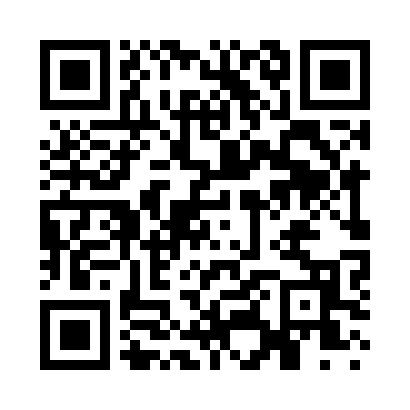 Prayer times for West Townsend, Massachusetts, USAMon 1 Jul 2024 - Wed 31 Jul 2024High Latitude Method: Angle Based RulePrayer Calculation Method: Islamic Society of North AmericaAsar Calculation Method: ShafiPrayer times provided by https://www.salahtimes.comDateDayFajrSunriseDhuhrAsrMaghribIsha1Mon3:285:1312:514:558:2910:142Tue3:285:1412:514:558:2810:143Wed3:295:1412:514:558:2810:134Thu3:305:1512:524:558:2810:125Fri3:315:1612:524:558:2810:126Sat3:325:1612:524:558:2710:117Sun3:335:1712:524:558:2710:118Mon3:345:1812:524:558:2710:109Tue3:355:1812:524:558:2610:0910Wed3:365:1912:524:558:2610:0811Thu3:375:2012:534:558:2510:0712Fri3:395:2112:534:558:2510:0613Sat3:405:2112:534:558:2410:0514Sun3:415:2212:534:558:2310:0415Mon3:425:2312:534:558:2310:0316Tue3:435:2412:534:558:2210:0217Wed3:455:2512:534:558:2110:0118Thu3:465:2612:534:558:2010:0019Fri3:475:2712:534:558:209:5920Sat3:495:2712:534:548:199:5721Sun3:505:2812:534:548:189:5622Mon3:525:2912:534:548:179:5523Tue3:535:3012:534:548:169:5324Wed3:545:3112:544:538:159:5225Thu3:565:3212:544:538:149:5026Fri3:575:3312:544:538:139:4927Sat3:595:3412:534:528:129:4728Sun4:005:3512:534:528:119:4629Mon4:025:3612:534:528:109:4430Tue4:035:3712:534:518:099:4331Wed4:055:3812:534:518:089:41